Asa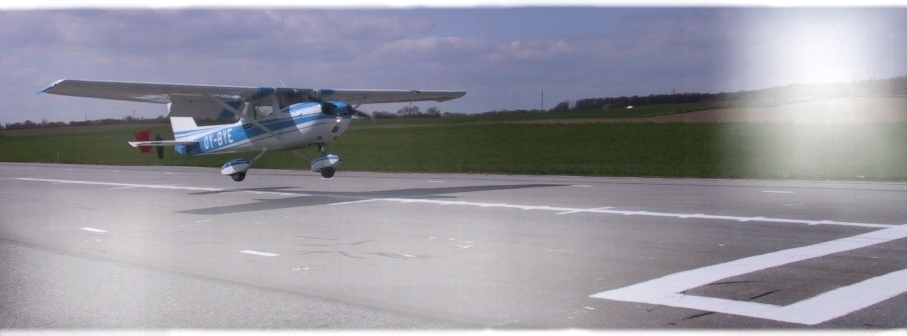 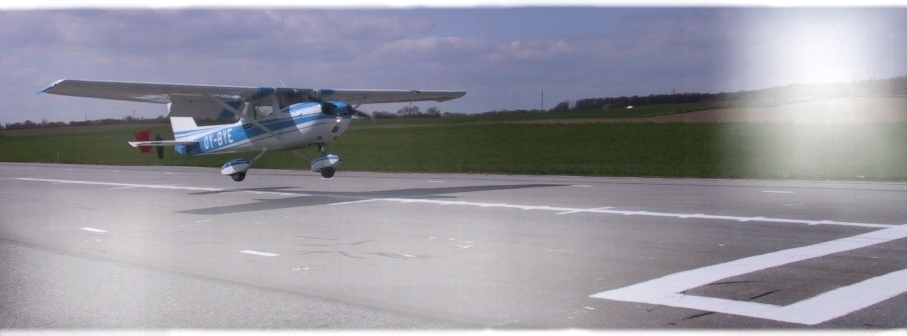 Air Rally for alle…..I samarbejde med Holbæk flyveklub indbyder Luftsport Danmark alle til en spændende dag på Holbæk Flyveplads.Flyet må fyldes med lige så mange navigatører, som der er plads til. Så tag gerne familie og venner med også.Navigationsturen går rundt i det smukke Sjællandske landskab med herregårde og andre seværdighederProgram Morgenkaffe fra kl. 8:3009:15 briefing09:30  1. opgaveuddeling10:30  1. takeoff12:30  Frokost12:00-13:00  Flyene lander efter navigationstur	14:00  Special opgaver 15:30  Præmie overrækkelseDer er ikke planlagt middag lørdag aften, så de fleste vil nok gerne hjem efter præmie overrækkelsen. Se mere på www.luftsportdanmark.dk / Sponsor: Söderberg & Partners, forsikring af fly, få et tilbud.Kontakt John Lindholm +45 2118 0373, mail: john-lindholm@soderbergpartnets.dk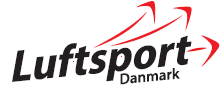 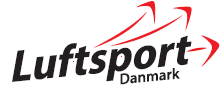 Tilmelding til Air Rally 2023PilotAdressePostnr. og bye-mailTlf.NavigatørFly registreringFly typeTASDeltagerafgift pr. fly1450450Gebyrer pr. personFormiddags og eftermiddagskaffe45Frokost75DiverseKontingent Luftsport Danmark, hvis du ikke har betalt det til DM i præcision 100Kontingent KDA, hvis du ikke har betalt det til DM i præcision50Husk det er både pilot og navigatør der betaler kontingentI altBeløbet bedes indbetalt til: Bankkonto 3470 – 3470046171 eller mobilepay 20 49 62 82Startafgifter betales direkte til flyvepladsenTilmelding senest tirsdag d. 22. august.ndata@post3.tele.dk  -  Tlf. 20 49 62 82